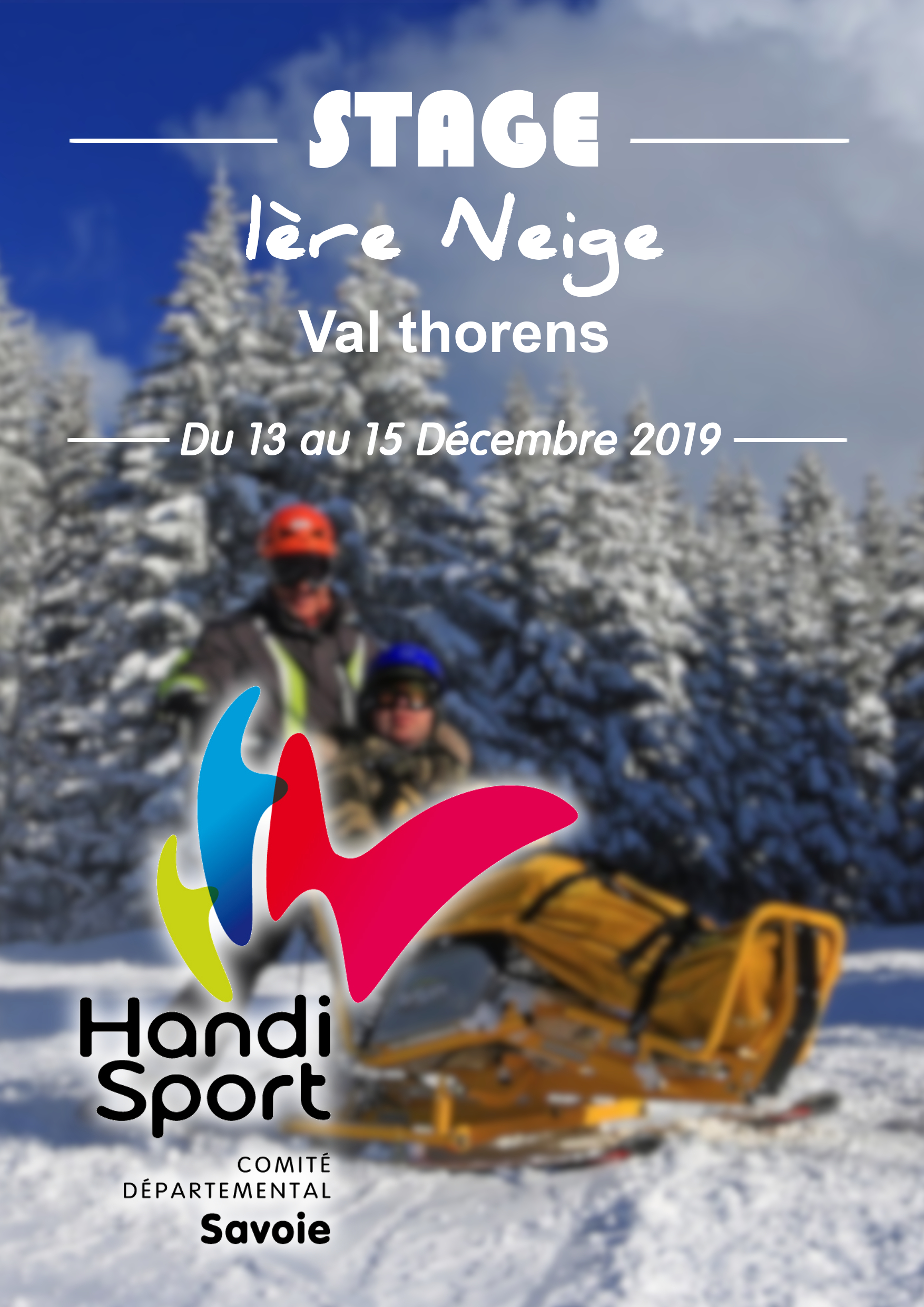 STAGE 1ère NEIGE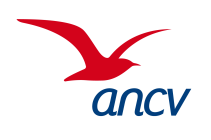 VAL THORENS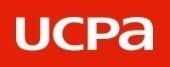 du 13 au 15 Décembre 2019Week end tout compris du débutant au confirmé2 jours de ski alpin – hébergement au pied des pistesHébergement : Pension complète au centre UCPA de Val Thorens (Drap fourni / Prévoir serviette de bain)Programme : Encadrement : Assuré par des accompagnateurs bénévoles formésMontant des participations :Dossier d’inscription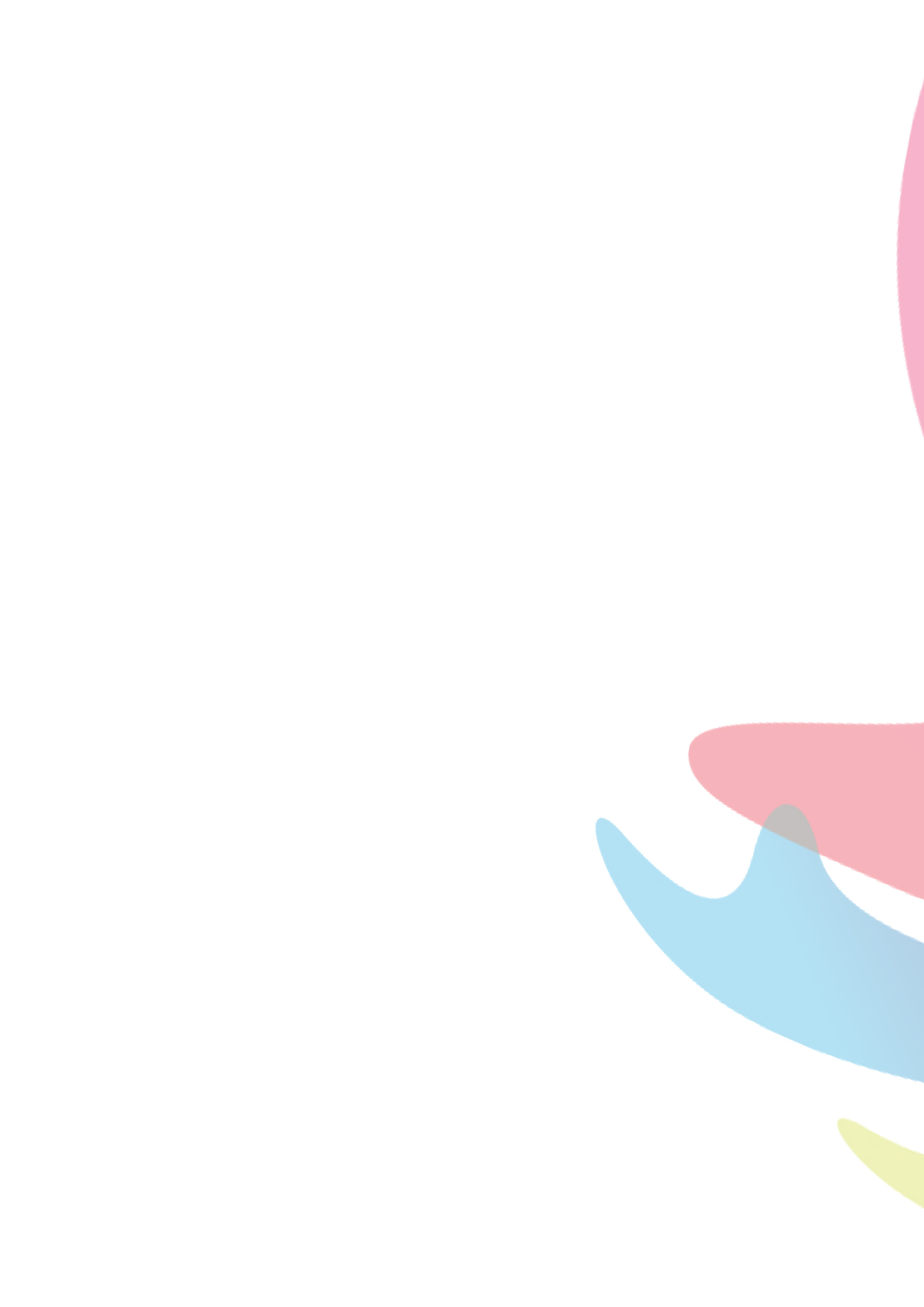 Pour les non licenciés :Adresse postale :	     Date de naissance :	     Remarque :      Je joints un chèque d’arrhes de 50% du séjour à l’ordre du Comité Handisport Savoie (ou CDH Savoie) pour ma participation au week endSeules les personnes ayant retournées le dossier complet + versement obligatoire des d’arrhes seront retenuesDes frais étant engagés par l’organisation, toute annulation après le Vendredi 7 Décembre entraînera la retenue des arrhes versés* Nombre de places limité*Séjour ouvert aux personnes extérieures au Comité Handisport Savoie dans la limite des places disponiblesVendredi 14Samedi 15Dimanche 1617h30 :     Départ de Chambéry19h30 : Diner à l’UCPA21h :     Installation dans les          chambres9h :       Départ pour les pistes12h :     Déjeuner à l’UCPA14h :     Départ sur les pistes16h30 :      Retour des pistes19h30 : Diner9h :       Restitution des chambres9h30 :   Départ pour les pistes12h :     Déjeuner à l’UCPA14h :     Départ sur les pistes16h :     Retour des pistes16h30 : RetourNom PrénomMailTéléphoneLicencié FFHSomme dues1Oui   Non 2Oui   Non 3Oui   Non 4Oui   Non 5Oui   Non TOTALTOTALTOTALTOTALTOTAL